Классный час «Твой компас успеха»Цель:Образовательная: познакомить учащихся с выдающимися личностями Бурятии (деятелей политики, культуры, спорта), тем самым расширить кругозор учащихся; вывести формулу успеха.Воспитательная: формировать чувство самодостаточности, через нахождение и использование в деятельности своих возможностей; формировать чувство ответственности, через осознание “я делаю свою жизнь сам”.Развивающая: развивать коммуникативные и общеинтеллектуальные умения и навыки: умение анализировать, классифицировать, аргументировать свой ответ, вести диалог, провести рефлексию и коррекцию своих действий, а также развитие интеллектуальных умений, памяти, абстрактного воображения.Задачи:заинтересовать	ребят	тематикой	классного	часа,	посредством	эффективных	форм взаимодействия;показать и рассказать всевозможными педагогическими приемами и средствами о формуле успеха;познакомить	учащихся	с	различными	выдающимися	людьми	и	их	собственными«секретами успеха».Оборудование: проектор, экран, компьютер, компас, слова Место проведения: классный кабинетХод классного часа     Слайд 1-Здравствуйте, ребята. Вот мы с вами снова встретились, но уже в непринужденной обстановке. Покажите друг другу свои ладошки, улыбнитесь, передайте через ладошки друг другу хорошее настроение.А теперь посмотрите на экран.	Слайд 2 Узнали ли вы людей на фото?АННА ЩЕРБАКОВА - Трѐхкратная чемпионка России, чемпионка мира, серебряный призѐр чемпионата Европы. Удивительная российская фигуристка, которая своим упорством и трудом доказывает, что в жизни нет ничего невозможного.ПАВЕЛ ДУРОВ - создатель социальной сети «Вконтакте».ДАНЯ МИЛОХИН - один из самых популярных тиктокеров России, имеющий 14 млн подписчиков. Он снимает видео, записывает дуэты с Басковым и Тимати, а его ежемесячный заработок исчисляется суммами с шестью нулями.ВЛАДИМИР ВЛАДИМИРОВИЧ ПУТИН – президент РФЭто известные люди в России.Наша Республика Бурятия тоже славится не только красивыми местами озера Байкал, национальными буузами, прославившиеся на всю страну в общероссийском конкурсе «Вкусы России», но и людьми.Это люди, благодаря которым Бурятия упоминалась не раз на федеральных каналах, новостных пабликах в интернете и СМИ.	Слайд 3Алексей Самбуевич Цыденов президент РБДаши Бальжанович Намдаков - Российский скульптор, художник-график, ювелир и дизайнер. Член Союза художников РоссииЕсуна Баировна Дугарова - консультант-аналитик Женевского филиала ООН по социальной политике в развивающихся странахМихаил Асташов - с самого рождения лишен рук и ног, и, несмотря на это ему удалось завоевать три золотые медали.Посмотрите еще на фотографии…- Наши отличники.	Слайд 4Что их объединяет, что у них общего? (Успех)--Давайте я вам подскажу, ответьте на вопросы:К нему стремятся все, кто хочет реализовать себя как личность.Это здорово, когда ты его достиг!Чтобы его достичь, обязательно нужно приложить массу усилий.В него надо верить.-О чем речь?-Правильно, речь пойдет об успехе.	слайд 5Эпиграфом к нашему классному часу будут слова известного философа Сенеки.	Слайд 6«Если вы не знаете, в какую гавань держать путь, то ни один ветер не будет для васпопутным». П. Сенека.-Ребята, как вы понимаете эпиграф на слайде?-Правильно, чтобы осуществлять путь, мы должны знать направления, куда двигаться, т.е. те ориентиры, которые необходимы для успеха.-А что может помочь в выборе направления? При помощи чего мы можем определить направление? (компас-показать)-Сегодня каждый из вас будет капитаном своего успеха и попытаетесь проложить себе путь к успеху.	Слайд 7 « Путь к успеху»Итак, тема нашего классного часа «Твой компас успеха».	Слайд 8-Работать вы будете в группах, поэтому успех будет зависеть от вклада каждого участника группы. Правила работы в группах: не выкрикивать; уметь слушать, когда говорит один; отвечать тогда, когда выскажется ваш товарищ; поднимать руку, если хотите что-то сказать.-Первое задание: Для начала мы, конечно же, должны дать определение слову «успех». Какие ассоциации у вас возникают при слове «успех». По возможности, к каждому понятию, подберите синонимы. Запишите на листе. На выполнение этой работы у вас есть 2,5 минуты.слайд 9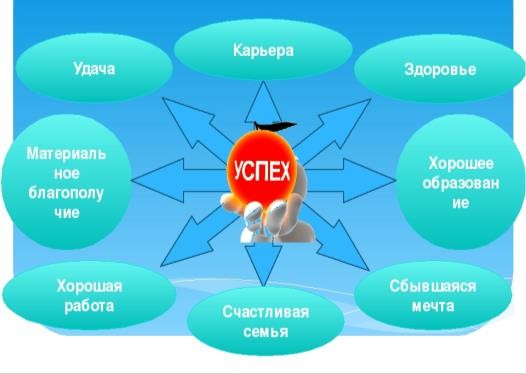 -Что у вас получилось?.В словаре Ожегова успех – это общественное признание, хорошие результаты в учебе, работе.-Как вы думаете, в чем заключается секрет успеха?Продолжите предложение слайд 10: «Чтобы достичь успеха…». (нужно постоянно становиться лучше, мечтать о благополучии. Все успешные люди работают над собой: занимаются самообразованием, спортом, ищут способы эффективно распределять своѐ время. Они не занимаются бесполезными занятиями вроде компьютерных игр или беззаботного общения в соцсетях).-А с чего начинается путь к успеху?	Слайд 11-Правильно, для начала нужно четко представлять то, что ты хочешь, т.е. ставить перед собой конкретную цель. И это первое слагаемое нашего успеха.Появляется слово «ЦЕЛЬ».	Слайд 12-Кто-то из вас уже сейчас может поделиться своей целью в жизни? Давайте спросим у наших отличников). Какую цель вы себе поставили, чтобы добиться своего успеха?-Для достижения успеха самое главное - не сомневаться, верить в себя, в свои силы, нельзя говорить «Я не смогу» или «У меня не получится». Нужно убирать отрицание, иначе ваша цель будет бессмысленной. Давайте попробуем это сделать. Продолжите слайд 13:Я готов… Я верю…Я выбираю… Я вижу себя…Я успешно…-Достаточно ли только одной цели, чтобы стать успешным?Ответы учащихся-А теперь я хочу вернуться к фотографиям.	Слайд 14	Слайд с фотографиями-Что помогло этим людям стать тем кем они стали? ( им помогли знания)Выслушиваю ответы-Итак, второе слагаемое успеха – учение, знания. Появляется слово «ЗНАНИЯ»	слайд 15-Известный российский режиссер К. Станиславский говорил: «Каждый день, который вы не пополните хотя бы маленьким, но новым куском знаний, считается бесплодным». Слайд 15- Если известные люди смогли достичь успеха, то почему не может сделать это и каждый из нас? Человек может все. У каждого есть возможность стать успешным. Я уверена и я знаю, что в нашем классе есть ребята, которые добились успеха! Успеха в спорте, в музыке, в рисовании и тд. Каждый из вас обладает главным, что есть у человека – это нравственные качества.	Слайд 16-Как вы понимаете «нравственные качества»? (Нравственные качества личности – это выражение тех отношений, которые предписываются моралью общества к другим людям, труду, родине и т.д.).-А сейчас очередное задание в группах. На эту работу у вас есть 3 минуты.Второе задание: Запишите 5 качеств, которыми должен обладать успешный человек. Эти качества у вас есть на столах под №1, их нужно выписать. Свой ответ прокомментируйте.- 2 группа, почему выбрали эти качества?	Слайд 16Какие слова у вас остались? Почему вы их не записали? (они человека тянут «вниз», не дают развиваться, стать успешным).Итак, мы с вами составили характеристики успешного человека, но чего-то ещѐ не хватает. А вот чего?-Дело в том, что качества личности являются одной из составляющих ценностей.-Что такое ценности? (Это важные жизненные ориентиры, которые лежат в основе деятельности людей. От слова ценный).- (Дом, друзья, здоровье, семья, природа…)-Ценностей много, но среди них бывают истинные и ложные, и нужно уметь их различать. Что для вас ценно?	Слайд 17На столах у вас лежат слова под № 2 вам нужно выбрать те ценности, которые вам помогут в преодолении пути к успеху.Любовь, семья, здоровье, дружба, деньги, общение, гармония, творчество, власть, красота, слава, природа (созидание), красота, карьера,  самореализация-3 Группа, какое решение вы приняли? –Почему выписали только эти слова?Деньги - это очень непрочная ступенька, даже самый богатый человек может разориться и потерять все. Это мнимая ценность.И власть тоже можно потерять: президентов переизбирают, царей свергают с престола, жестоких тиранов убивают. Власть - это тоже мнимая ценность.Слава - это тоже мнимая ценность. Славу легко можно потерять. Даже очень известные люди в старости чувствуют себя забытыми и одинокими.-Что у нас с вами получилось? (показываю на формулу). Слайд 18Прочитайте.ЦЕЛЬ +ЗНАНИЯ +НРАВСТВЕННЫЕ КАЧЕСТВА +ИСТИННЫЕ ЦЕННОСТИ= ПУТЬ к УСПЕХУ!!!Успеха добьѐтся лишь тот, кто прикладывает для этого необходимые усилия, и делает всѐ это энергично, с радостью, с желанием, с мечтой.Всѐ зависит от того, хотите вы быть успешным или нет. На сегодняшний день вы – учащиеся 5 класса, и главная цель у вас какая на данный момент? (Учеба)-Какие действия необходимы вам, пятиклассникам, чтобы быть успешными учениками? Что нужно делать? (хорошо учиться, участвовать в олимпиадах, конкурсах…)Но помните, путь к успеху никогда не бывает гладким, вам встретиться множество препятствий, которые, я уверена, вы сможете преодолеть, как это сделали когда-то успешные люди.-И в заключении закончите, пожалуйста, любую фразу и озвучьте ее.   Слайд 19Теперь я знаю,…Теперь я могу…Я буду стремиться…Приближая свою мечту, я должен.,(Озвучивают).Слайд 20	Успех едва ль придет к лентяю.К успеху путь тернист и крут. А годы, быстро пролетая,Трудяг к успеху приведут.Предлагаю прослушать песню из к/ф «Два капитана».1,5 минА вот какими успешными артистами, футболистами, моделями , врачами и учѐными я вас вижу лет через 20!!!. (открываю доску с коллажом).-Спасибо за приятное общение. Желаю вам успехов!Прилежание Лицемерие Благодарность Честность Равнодушие Неуверенность Открытость Самореализация РазочарованиеМатериальная выгода ЗавистьНеуверенность Лицемерие Пунктуальность Уважение Равнодушие ПорядочностьЗависть Сострадание ЧуткостьТрудолюбие РазочарованиеЗависть Разочарование Материальная выгода Вера в себя Неуверенность Ответственность Милосердие Целеустремленность Самоуверенность Покорность Независимость